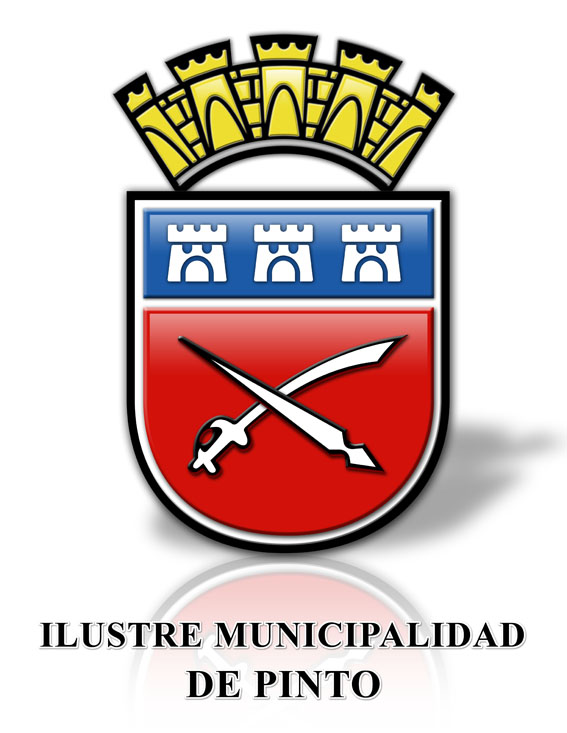 SESION ORDINARIAN° 002/2015 HONORABLE CONCEJO MUNICIPAL DE PINTOFECHA	:	13 DE ENERO DEL 2015HORA	:	09:30 HORASLUGAR	:	SALA DE SESIONES DEPTO. DE EDUCACIÓNCONCEJALES ASISTENTES:- SR. MANUEL GUZMAN AEDO- SR. LUIS OJEDA VENEGAS- SR. JORGE ARIAS ZUMAETA- SR. MARCELO RUIZ RODRIGUEZ- SR. RODRIGO SANDOVAL VILLEGAS- SR. NELSON GONZALEZ OSORIOPRESIDENTE:- SR. MANUEL FERNANDO CHAVEZ GUIÑEZSECRETARIO CONCEJO (S):- SR. CRISTIAN DIAZ SILVAT A B L A01.- OBSERVACION ACTA SESION ANTERIOR02.- CORRESPONDENCIA03.- CUENTA SR. PRESIDENTE04.- CUENTA DE COMETIDOS SRES. CONCEJALES05.- CUENTA COMISIONES06.- PROPOSICION Y ACUERDO DE TABLA:       - MODIFICACIÓN PRESUPUESTARIA DEPTO. DE EDUCACIÓN07.- VARIOS1.-	OBSERVACIONES ACTA SESION ANTERIOR:NO HAY.2.-	CORRESPONDENCIA:El Sr. Presidente, señala que en los respectivos Casilleros se ha dejado la correspondencia que se ha recibido para los señores Concejales.3.-	CUENTA SR. PRESIDENTE:NO HAY.4.-	CUENTA COMETIDOS SRES. CONCEJALES:  	NO HAY.5.-	CUENTAS COMISIONES 	NO HAY.6. -  	PROPOSICION Y ACUERDO DE TABLA:       - MODIFICACIÓN PRESUPUESTARIA DEPTO. DE EDUCACIÓN     - MODIFICACIÓN PRESUPUESTARIA DEPTO. DE EDUCACIÓNEl Sr. Presidente propone y somete a consideración de los señores Concejales las siguientes Modificaciones Presupuestarias de Depto. de Educación:001/2015	Previo análisis, por la unanimidad de los Señores Concejales se ACUERDA Aprobar las presentes Modificaciones Presupuestarias de Depto. de Educación.7.-	VARIOS:El Sr. Presidente del Concejo cede la palabra al Concejal Sr.  Manuel GuzmánEl Concejal Sr. Manuel Guzmán quiere destacar la finalización del Campeonato de Futbol Copa de Campeones, el cual fue destacado por una participación tranquila y de buen convivir.El campeonato fue organizado con recursos municipales, los que fueron gestionados para el desarrollo de esta actividad deportiva.El Concejal Sr. Manuel Guzmán, quiere expresar un reconocimiento de una familia que sufrió un accidente y fue atendida de manera expedita en el Consultorio, por lo que quedó muy agradecida del hecho y me solicito que expresara sus gratitudes ante el Concejo y el Sr. Presidente.También, solicita se gestione la pronta entrega de la programación para las Actividades del Verano, para difundirla ante la comunidad.El Sr. Presidente del Concejo cede la palabra al Concejal Sr.  Luis Ojeda, El Concejal Sr. Luis Ojeda, quiere comentar en relación al desarrollo del Campeonato de Fútbol  Copa de Campeones, y su tranquilo desarrollo. Además de felicitar al equipo de Los Lleuques por haber salido campeones del Torneo.El Concejal Sr. Ojeda solicita indicar que ha ocurrido con el tema del funcionamiento de la piscina.El Sr. Presidente informa que ha surgido una demora debido a la falta de un salvavidas para el funcionamiento. Lo que debería estar solucionado el día 15 de Enero, para que empiece a funcionar  hasta Febrero.El Sr. Presidente del Concejo cede la palabra al Concejal Sr.  Nelson González.El Concejal sr. Nelsón González, quiere comentar el desarrollo del Campeonato, al igual que los Concejales lo hicieron anteriormente, destacando el buen término de este, salvo que la premiación se realizó muy tarde.También en relación a la entrega de mediaguas que se está desarrollando, pregunta por el sistema de entrega de estas, pues recibió el comentario de una vecina de Pinto que está en espera de una.El Sr. Presidente informa que es la Universidad del Desarrollo la encargada de entregarlas y escoger, pues ellos solicitan un listado, que ellos verifican y visitan cada caso con la asistencia de los profesionales de la Universidad.El Concejal Sr. Luis Ojeda solicita se le aclare el hecho de que se haya dejado a unos de los alumnos que están realizando los trabajos de verano en la comuna, y no se les haya facilitado locomoción, ya que el ayudó a conseguir un vehículo para solucionar la situación de emergencia.El Sr. Presidente aclara que la Universidad de Concepción, está desarrollando un operativo y ellos solicitan transporte en ocasiones, puede ser que ese día no hubiera disponibilidad de vehículos.El Concejal Sr. Nelson González, solicita se le aclare si existe algún decreto para la mantención y limpieza de los caminos.El Sr. Presidente, informa que antes la Municipalidad podía obligar a los propietarios a limpiar el frente de sus terrenos. Debido a unos casos en otras municipalidades que salió perjudicada por imponer esta normativa, se determinó que esa zona no era de propiedad privada por lo que no correspondía.En resumen se aclaró que todo lo que está de la cerca de cada propietario hacia la calle, es de responsabilidad ya sea de Vialidad o Municipalidad.En ocasiones anteriores se contrató una cuadrilla de limpieza con los dineros que venían del casino. Este no salió muy fructífero, por lo que se terminó con eso.El Sr. Presidente informa que tiene la intención de adquirir una maquina destrozadora y un tractor para dar una solución al problema de la limpieza de calles y callejones rurales.El Sr. Presidente del Concejo cede la palabra al Concejal Sr.  Jorge Arias, El Concejal Sr. Jorge Arias quiere comentar en relación a la copa de Campeones, ya que se ha dado la situación de que van cambiando las reglas a medida que transcurren los torneos. Problemas que han dado solo por entrabar el desarrollo del torneo, cuya finalidad deportiva pasa a segundo plano.El Sr. Presidente informa que las reglas de funcionamiento del torneo han sido las mismas desde varios torneos anteriores, en relación a los participantes, los campeones, las copas etc. En los torneos se invita a equipos que no hayan obtenido un título, a modo de mantener la convivencia del juego.El Concejal Sr. Jorge Arias indica, que en el torneo se hizo mención a que no tenían petróleo, para la finalización. También hace hincapié en que la Municipalidad dio recursos para la organización y el desarrollo del campeonato, ya que el Concejo aprobó dineros para el campeonato.El Sr. Presidente informa que si no se gastó el dinero entregado para el campeonato, debe ser rendido y lo que no se ocupó, aunque había recursos destinados, por ejemplo para el petróleo, el resto debe reintegrarlo. Ya que no puede ser ocupado en otro campeonato.El Concejal Sr. Manuel Guzmán, indica que uno de los problemas existentes en el torneo es relacionado con la posesión de la copa. Ya que quien debe resguardarla es el ganador del torneo, quien debe velar por el cuidado y custodia de esta hasta el próximo torneo.El Concejal Sr. Jorge Arias, propone que se realice una reunión entre el Concejo Municipal y las dos Asociaciones de Futbol, para explicarle y aclarar situaciones que deben considerarse para futuras actividades y ver cómo se pueden desarrollar las actividades.El. Sr. Presidente informa que no es la idea de eliminar los dineros destinados al Concejo Local de Deportes. Sino ayudar a mejorar las actividades de la mano con el apoyo y guía de la Municipalidad. Con la mayor disposición de mejorar e incentivar las actividades a desarrollar.El Concejal Sr. Jorge Arias hace mención a que junto al Concejal Sr. Luis Ojeda, han estados preocupados por el tema ya que pertenecemos a la Comisión de Deportes y somos los representantes del Concejo en estos temas.El Concejal Sr. Rodrigo Sandoval, solicita se realice una reunión con el Concejo Local de Deportes, antes de realizarla de manera ampliada otras organizaciones.El Sr. Presidente informa que lo primero que se realizara es una reunión en la que se le informará  a los dirigentes en que se modificará la modalidad de administración de las subvenciones.El Concejal Sr. Jorge Arias, solicita se le informe en relación al costo de producción de la Chancadora, ya que en informe solicitado se hace mención a la distribución del material, pero no del costo. Esto a modo de complementar la información.El Sr. Presidente, solicita se hagan las gestiones para entregar la información.El Concejal Sr. Jorge Arias, hace hincapié, en verificar si es rentable el tema de la chancadora.El Sr. Presidente, informa que la persona que en la actualidad está trabajando en la planta, es quien verifica que se cumplan los m2 de chancado además de salvaguardar el buen uso de la maquinaria Municipal.Actualmente está funcionando un Convenio, en el que se da un beneficio mutuo. En ningún caso se trata de un arriendo.El Sr. Concejal Jorge Arias, por  último informa de un problema existente en el Callejón 1 que impide la salida de vehículos desde el interior.El Sr. Presidente, informa que se verá el tema con la Junta de Vecinos para que realice la solicitud formal.El Sr. Presidente del Concejo cede la palabra al Concejal Sr.  Marcelo Ruiz, El Concejal Sr. Marcelo Ruíz, informa que en el estadio, en relación a la obra que se realizó, existe un problema en el portón de acceso.El Sr. Presidente, informa que se dará aviso a la Dirección de Obras Municipales para que tome las medidas respectivas.El Concejal Sr. Marcelo Ruíz solicita información en relación al problema existente en el acceso a El Rosal, por el tema del alcantarillado.El Sr. Presidente informa que el tema está en conocimiento del SEREMI de Salud, por lo tanto se han hecho las gestiones y hay que esperar la solución que se le dará al tema.El Concejal Sr. Jorge Arias, indica que se ha informado de que el SERVIU ha realizado convenios en otras comunas que tienen similares problemas y se les ha buscado la solución.El Sr. Presidente informa como lo comento anteriormente ya se han hecho las gestiones y solo resta esperar el pronunciamiento de los servicios externos, pues la Municipalidad no cuenta con los recursos para absorber la solución a dicho tema. La Municipalidad ha hecho todos los esfuerzos para darle una solución al problema que aqueja a los vecinos de la localidad.El Concejal Sr. Marcelo Ruíz expone y solicita la autorización respectiva para asistir a un Seminario denominado Descentralización de Estados Chilenos y su Impacto en Gobierno Locales, a desarrollarse en la ciudad de Castro, desde el día 20 al 23 de Enero del 2015002/2015Previo análisis, por la unanimidad de los Señores Concejales se ACUERDA Autorizar la asistencia del Concejal Sr. MARCELO RUIZ RODRIGUEZ al Seminario “Seminario denominado Descentralización de Estados Chilenos y su Impacto en Gobierno Locales, a desarrollarse en la ciudad de Ancud - Chiloe, desde el día 20 al 23 de Enero del 2015, Viáticos 100% días 19, 20, 21, 22, 23 y 40% día 24 de Enero del 2014, pago de Inscripción de $ 290.000.-,  pasajes y/o combustible, anticipo de Viático de $ 200.000.- .El Sr. Presidente del Concejo cede la palabra al Concejal Sr.  Rodrigo Sandoval, El Concejal Sr. Rodrigo Sandoval, solicita se le informe en relación al estado del Contrato de Suministro Eléctrico.El Sr. Presidente indica que este se encuentra en proceso de licitación. Además comenta que se aprobó un proyecto para recambio de Luminarias Led en Pinto Urbano, de alrededor de 380 luminarias, dentro del plan de recambio de luminarias del Ministerio de Energía.El Concejal Sr. Rodrigo Sandoval, informa que asistió a la reunión que se hizo en relación a las Fiestas de Verano que se aproximan y me llamó la atención de la poca asistencia de muchos de los sectores que realizarán actividades y no estuvieron presentes. Solo asistió Recinto, Tejería y Ciruelito. Se notó la falta de Las Trancas, quienes son una cara visible ante el turismo de la comuna.El Concejal Sr. Luis Ojeda, indica que asistió a una reunión de JJVV y Clubes Deportivos, para organizar la Fiesta del Carbón, en ella realizaron un petitorio que van a ingresar a la Municipalidad.El Sr. Presidente informa que en relación a la programación de las fiestas, se ha conversado con las organizaciones y ya está establecido lo que se enviará en relación a baños, amplificación y a los grupos invitados, entre otros.El Concejal Sr. Rodrigo Sandoval, en relación a la fiesta de verano también, le comentó que se reunió con gente de otras comunas que solicitaban información en relación al tema, por lo que es conveniente que ya sean de conocimiento el programa, para difundirlo como es debido.El Sr. Presidente indica que se demoró un poco para establecer las fechas y confirmar los artistas invitados  y que a contar de hoy se encuentra disponible el programa en las redes sociales de la municipalidad. Sería conveniente si es posible, como ya se cuenta con el programa difundir mediante las radios cercanas y de Chillán, para atraer más turistas a la comuna. El Concejal Sr. Nelson González, solicita consulta por la situación de personas de otras comunas que estén interesadas en ir a vender en la fiesta que se desarrollará en Las Trancas.El Sr. Presidente informa que la inscripción para venta es abierta, y solo deben inscribirse con la persona indicada.El Sr. Presidente informa el Calendario de Actividades del Verano 2015:FIESTA DEL CARBON: SABADO 31 DE ENERO 2015  (desde 20:00 hrs)Artista: Charros del Amor y Banda Punto 6 FIESTA EL CIRUELITO: SABADO 31 DE ENERO 2015  (desde 20:00 hrs)Artista: Los Rancheros del Rio ÑubleFIESTA DE LA CERVEZA: 6 Y 7 DE FEBRERO 2015 (desde 11:00 hrs)06 de Febrero: Conjunto Folclórico y Banda La Reforma 07 de Febrero: Conjunto Folclórico y Beatlemania FIESTA RECINTANA: 6 Y 7 DE FEBRERO 2015 (desde las 21:00 hrs)06 de Febrero: American Sound 07 de Febrero: Fiesta Bailable Banda ADN TRILLA A YEGUA SUELTA ATACALCO: 8 DE FEBRERO 2014  (desde las 11:00 hrs.)Artista: Los Rancheros del Rio Ñuble SEMANA PINTEÑA: DEL 10 AL 14 FEBRERO 2015 (desde las 21:00 hrs)de Febrero de 2015: Banda Juana González     Los Vásquezde Febrero de 2015: Alexander Larenas     Festival de La Voz    Los Charros de Luchito y Rafaelde Febrero de 2015: Banda La Reforma      Los Locos del Humor 			     Los Guatones Leales de Febrero de 2015: Festival de la Voz     Rodrigo Canaves (Jurado)			     Difuntos Correa de Febrero de 2015: Los Iracundos      Juan Gabriel Valenzuela 			     Juana Fe FIESTA LLEUQUINA: 20 Y 21 DE FEBRERO DE 2015  (desde las 21:00 hrs)20 de Febrero: Hechizo 21 de Febrero: Bailable Banda Punto 6 TRILLA LOS LLEUQUES BAJOS: 22 DE FEBRERO 2015  (desde las 11:00 hrs.)Fiesta Bailable: El Canario y Los Pajaritos del Ritmo FIESTA TEJERIA: 28 DE FEBRERO DE 2015  (desde las 21:00 hrs)Fiesta Bailable: El canario y Los Pajaritos del Ritmo El Concejal Sr. Jorge Arias, informa que asistió a reunión en CONAF, en donde informaron que hay un programa con Ingenieros Forestales, los que vendrían a desarrollar un trabajo de PRODESAL FORESTAL.El Sr. Presidente informa que efectivamente se gestionó este programa y será informado con mayor detalle en la próxima Sesión de Concejo, ya que se debe firmar el Convenio, acto que se celebrará en estos días.El Concejal Sr. Jorge Arias informa que junto al Presidente de la Junta de Vecinos de Los Lleuques Bajos, ha gestionado en Concepción en relación al tema de abrir la ruta de la reserva. Se entrevistó con un Abogado que los interiorizo con el tema, indicando que puede ser factible por medio de una servidumbre.Así mismo se hicieron consultas en Vialidad, en donde informaron que se realizará una visita de inspección para evaluar la posibilidad de realizar un proyecto para abrir la ruta por medio de la solicitud de Vialidad a CONAF en un trabajo en conjunto. Por medio de diseño y expropiación de terrenos.El Sr. Presidente concuerda con el Concejal en que esta será la única manera para abrir la ruta que se encuentra cerrada en estos momentos.El Sr. Presidente somete a consideración de los señores Concejales las siguientes Solicitudes de Transferencia de Patentes Comerciales:Transferencia de Patente de Alcohol “MOTEL DE TURISMO” letra (I) ROL Nº 400091 de Soc. Comercial Recinto Limitada” a nombre de SRES. NEVADOS DE RECINTO SERVICIOS LIMITADA, Rut Nº 76.362.827-2, con domicilio en Avenida Javier Jarpa Sotomayor sector de Recinto, Comuna de Pinto.Transferencia de Patente de Alcohol “EXPENDIDO DE CERVEZAS” letra (F) Rol Nº 400022 del Sr. Hernán Palma Cortes a nombre del SR. MIGUEL ANTONIO CORTES TORRES, Rut. Nº 12.131.738-9, con domicilio sector de Ciruelito Km. 5 de la Comuna de Pinto.003/2015Previo análisis, por la unanimidad de los Señores Concejales se ACUERDA Aprobar las Solicitudes de TRANSFERENCIA de Patentes Comerciales anteriormente señaladas.No habiendo más que tratar se cierra  a las 11.30 horas.						CRISTIAN DIAZ SILVA						Secretario del Concejo Municipal (S)Ministro de FéFIRMAN APROBACION ACTA SESION ORDINARIA Nº 002/2015 SRES. CONCEJALESSR. MANUEL GUZMAN AEDO				_________________SR. LUIS OJEDA VENEGAS					_________________SR. JORGE ARIAS ZUMAETA				_________________SR. MARCELO RUIZ RODRIGUEZ			_________________SR. RODRIGO SANDOVAL VILLEGAS			_________________SR. NELSON GONZALEZ OSORIO			_________________MANUEL FDO. CHAVEZ GUIÑEZ            CRISTIAN DIAZ SILVA               Presidente      		                      Secretario Concejo Municipal (S)        Concejo Municipal			                Ministro de FéMFCHG/CDS/tta.DISTRIBUCION:Sr. Presidente Concejo MunicipalSres. Concejales (6)Sr. Secretario Municipal                           MODIFICACION PRESUPUESTARIA DE INGRESOS Y GASTOS                            MODIFICACION PRESUPUESTARIA DE INGRESOS Y GASTOS                            MODIFICACION PRESUPUESTARIA DE INGRESOS Y GASTOS                            MODIFICACION PRESUPUESTARIA DE INGRESOS Y GASTOS                            MODIFICACION PRESUPUESTARIA DE INGRESOS Y GASTOS                            MODIFICACION PRESUPUESTARIA DE INGRESOS Y GASTOS                            MODIFICACION PRESUPUESTARIA DE INGRESOS Y GASTOS                            MODIFICACION PRESUPUESTARIA DE INGRESOS Y GASTOS                            MODIFICACION PRESUPUESTARIA DE INGRESOS Y GASTOS POR MAYOR INGRESO DEL DEPARTAMENTO DE EDUCACION COMUNAL PINTOPOR MAYOR INGRESO DEL DEPARTAMENTO DE EDUCACION COMUNAL PINTOPOR MAYOR INGRESO DEL DEPARTAMENTO DE EDUCACION COMUNAL PINTOPOR MAYOR INGRESO DEL DEPARTAMENTO DE EDUCACION COMUNAL PINTOPOR MAYOR INGRESO DEL DEPARTAMENTO DE EDUCACION COMUNAL PINTOPOR MAYOR INGRESO DEL DEPARTAMENTO DE EDUCACION COMUNAL PINTOPOR MAYOR INGRESO DEL DEPARTAMENTO DE EDUCACION COMUNAL PINTOPOR MAYOR INGRESO DEL DEPARTAMENTO DE EDUCACION COMUNAL PINTOSUBT.ITEMASIG.SUB.SUBSUB.                     DENOMINACIONM$ ASIG.ASIG.AUMENTOINGRESOS05TRANSFERENCIAS CORRIENTESTRANSFERENCIAS CORRIENTESTRANSFERENCIAS CORRIENTES03DE OTRAS ENTIDADES PUBLICASDE OTRAS ENTIDADES PUBLICASDE OTRAS ENTIDADES PUBLICAS099De Otras Entidades PúblicasDe Otras Entidades PúblicasDe Otras Entidades Públicas6.675(Bono desempeño laboral Asistentes de a Educacion)(Bono desempeño laboral Asistentes de a Educacion)(Bono desempeño laboral Asistentes de a Educacion)(Bono desempeño laboral Asistentes de a Educacion)TOTAL AUMENTOTOTAL AUMENTO6.675SUBT.ITEMASIG.SUB.SUBSUB.                     DENOMINACIONM$ ASIG.ASIG.AUMENTOGASTOS21GASTOS EN PERSONALGASTOS EN PERSONAL03OTRAS REMUNERACIONESOTRAS REMUNERACIONESOTRAS REMUNERACIONES004Remuneraciones Reguladas por el Código del TrabajoRemuneraciones Reguladas por el Código del TrabajoRemuneraciones Reguladas por el Código del TrabajoRemuneraciones Reguladas por el Código del Trabajo004Aguinaldos y BonosAguinaldos y Bonos6.675(Bono desempeño laboral Asistentes de a Educacion)(Bono desempeño laboral Asistentes de a Educacion)(Bono desempeño laboral Asistentes de a Educacion)(Bono desempeño laboral Asistentes de a Educacion)TOTAL AUMENTOTOTAL AUMENTO6.675                           MODIFICACION PRESUPUESTARIA DE INGRESOS Y GASTOS                            MODIFICACION PRESUPUESTARIA DE INGRESOS Y GASTOS                            MODIFICACION PRESUPUESTARIA DE INGRESOS Y GASTOS                            MODIFICACION PRESUPUESTARIA DE INGRESOS Y GASTOS                            MODIFICACION PRESUPUESTARIA DE INGRESOS Y GASTOS                            MODIFICACION PRESUPUESTARIA DE INGRESOS Y GASTOS                            MODIFICACION PRESUPUESTARIA DE INGRESOS Y GASTOS                            MODIFICACION PRESUPUESTARIA DE INGRESOS Y GASTOS                            MODIFICACION PRESUPUESTARIA DE INGRESOS Y GASTOS POR MAYOR INGRESO DEL DEPARTAMENTO DE EDUCACION COMUNAL PINTOPOR MAYOR INGRESO DEL DEPARTAMENTO DE EDUCACION COMUNAL PINTOPOR MAYOR INGRESO DEL DEPARTAMENTO DE EDUCACION COMUNAL PINTOPOR MAYOR INGRESO DEL DEPARTAMENTO DE EDUCACION COMUNAL PINTOPOR MAYOR INGRESO DEL DEPARTAMENTO DE EDUCACION COMUNAL PINTOPOR MAYOR INGRESO DEL DEPARTAMENTO DE EDUCACION COMUNAL PINTOPOR MAYOR INGRESO DEL DEPARTAMENTO DE EDUCACION COMUNAL PINTOPOR MAYOR INGRESO DEL DEPARTAMENTO DE EDUCACION COMUNAL PINTOSUBT.ITEMASIG.SUB.SUBSUB.                     DENOMINACIONM$ ASIG.ASIG.AUMENTOINGRESOS05TRANSFERENCIAS CORRIENTESTRANSFERENCIAS CORRIENTESTRANSFERENCIAS CORRIENTES03DE OTRAS ENTIDADES PUBLICASDE OTRAS ENTIDADES PUBLICASDE OTRAS ENTIDADES PUBLICAS099De Otras Entidades PúblicasDe Otras Entidades PúblicasDe Otras Entidades Públicas27.910(Bono Vacaciones)(Bono Vacaciones)TOTAL AUMENTOTOTAL AUMENTO27.910SUBT.ITEMASIG.SUB.SUBSUB.                     DENOMINACIONM$ ASIG.ASIG.AUMENTOGASTOS21GASTOS EN PERSONALGASTOS EN PERSONAL01PERSONAL DE PLANTAPERSONAL DE PLANTA005003001Bono Extraordinario AnualBono Extraordinario Anual3.28002PERSONAL A CONTRATAPERSONAL A CONTRATAPERSONAL A CONTRATA005003001Bono Extraordinario AnualBono Extraordinario Anual8.07003OTRAS REMUNERACIONESOTRAS REMUNERACIONESOTRAS REMUNERACIONES004Remuneraciones Reguladas por el Código del TrabajoRemuneraciones Reguladas por el Código del TrabajoRemuneraciones Reguladas por el Código del TrabajoRemuneraciones Reguladas por el Código del Trabajo004Aguinaldos y BonosAguinaldos y Bonos16.560(Bono Vacaciones)(Bono Vacaciones)TOTAL AUMENTOTOTAL AUMENTO27.910                        MODIFICACION PRESUPUESTARIA DE   GASTOS                         MODIFICACION PRESUPUESTARIA DE   GASTOS                         MODIFICACION PRESUPUESTARIA DE   GASTOS                         MODIFICACION PRESUPUESTARIA DE   GASTOS                         MODIFICACION PRESUPUESTARIA DE   GASTOS                         MODIFICACION PRESUPUESTARIA DE   GASTOS                         MODIFICACION PRESUPUESTARIA DE   GASTOS                         MODIFICACION PRESUPUESTARIA DE   GASTOS SUBT.ITEMASIG.SUB.SUBSUB.                     DENOMINACIONM$ ASIG.ASIG.DISMINUCIONINGRESOS21GASTOS EN PERSONALGASTOS EN PERSONAL01PERSONAL DE PLANTAPERSONAL DE PLANTA001Sueldos y SobresueldosSueldos y Sobresueldos001Sueldos BasesSueldos Bases2.00003OTRAS REMUNERACIONESOTRAS REMUNERACIONESOTRAS REMUNERACIONES004Remuneraciones Reguladas por el Código del TrabajoRemuneraciones Reguladas por el Código del TrabajoRemuneraciones Reguladas por el Código del TrabajoRemuneraciones Reguladas por el Código del Trabajo001Sueldos3.000TOTAL DISMINUCIONTOTAL DISMINUCION5.000SUBT.ITEMASIG.SUB.SUBSUB.                     DENOMINACIONM$ ASIG.ASIG.AUMENTOGASTOS 23PRESTACIONES DE SEGURIDAD SOCIALPRESTACIONES DE SEGURIDAD SOCIALPRESTACIONES DE SEGURIDAD SOCIALPRESTACIONES DE SEGURIDAD SOCIAL01PRESTACIONES PREVISIONALESPRESTACIONES PREVISIONALESPRESTACIONES PREVISIONALES004Desahucios e IndemnizacionesDesahucios e IndemnizacionesDesahucios e Indemnizaciones5.000TOTAL AUMENTOTOTAL AUMENTO5.000